農業の労働力不足が深刻化する中で、労働力の確保・定着・育成に向けた新たな手法や、働き手を受け入れるために必要な労務管理に関する留意点を学び、多様な人材の活躍につなげていくための研修会を開催します。皆様のご参加をお待ちしております。■ 日　　時　　令和６年２月２８日（水）１４：００～１６：００■ 開催方法　　Zoomを利用したオンライン研修■ 講 演 等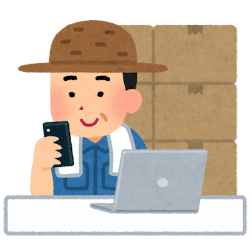 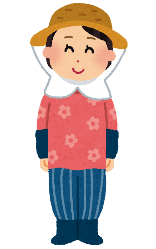 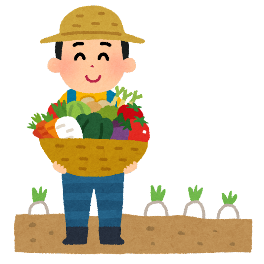 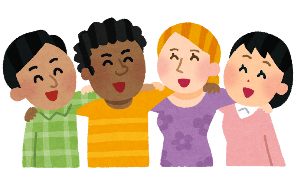 ■ 主　　催　　山形県農業労働力確保対策実施協議会■ 対 象 者　　農業者、農業団体職員、県・市町村職員、その他関係者　など■ 参加経費　　無　料■ 申込方法    裏面の参加申込書により、Eメール又はFAXにてお申込み下さい。 ■ 申込締切　　２月16日（金）　申込〆切：令和６年２月16日（金）MAIL：ikedan2022@pref.yamagata.jp山形県農林水産部　農業経営・所得向上推進課　池田　あて※ 当日のZoom情報や資料については、後日メールによりお知らせします。●アンケートにご協力願います。該当するものを○で囲んでください。年　　齢 ： 10代、20代、30代、40代、50代、60代、70代～経営内容 ： 稲作、果樹、野菜、花き、畜産、その他（　　　　　）●農業者向けの研修会で、今後取り上げてほしいテーマがありましたらご記入ください。【お問合わせ先】　　　　　　　　　　　　　山形県農林水産部　農業経営・所得向上推進課　農業担い手・所得向上推進担当　　井上  TEL：０２３－６３０－３４０５参加申込お名前【必須】参加申込法人名（法人の場合）参加申込住所参加申込電話番号参加申込メールアドレス【必須】